5.3.21   Task 1L.I: I can use capital letters, full stops, question marks and exclamation marks to show where a sentence starts and ends.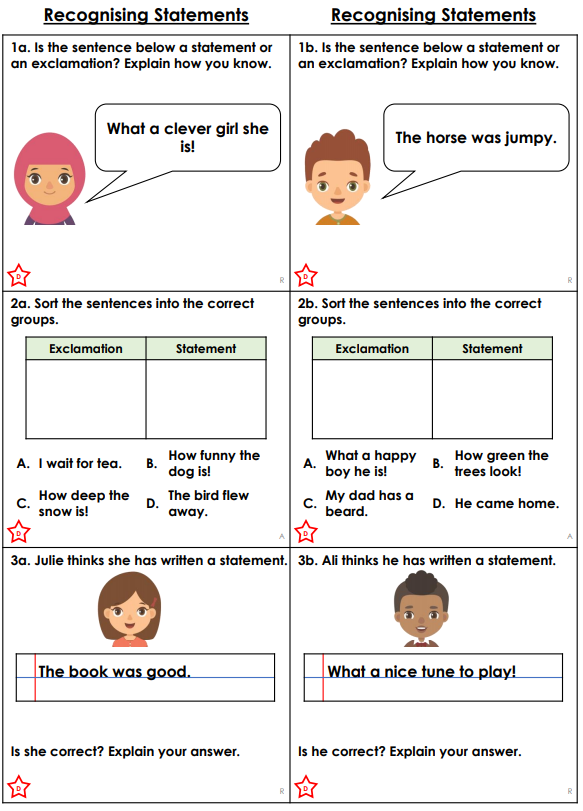 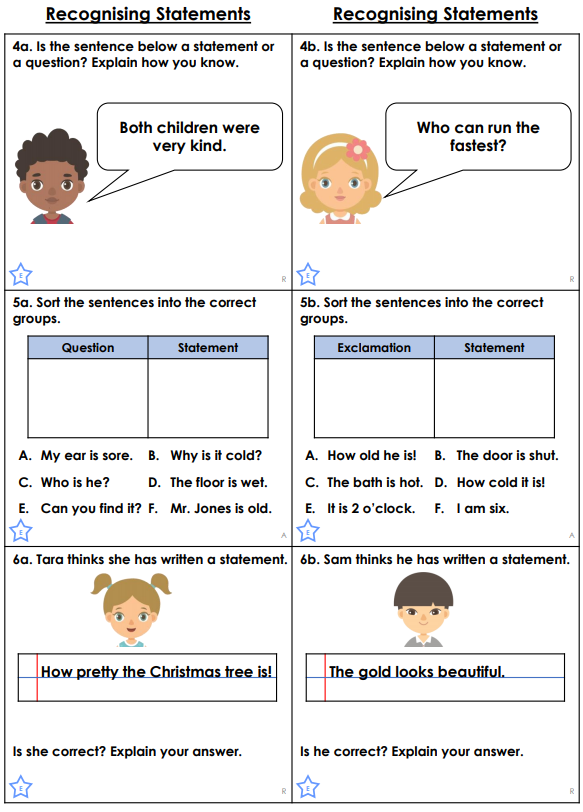 